УПРАВЛЕНИЕ ФЕДЕРАЛЬНОЙ  СЛУЖБЫ ГОСУДАРСТВЕННОЙ  РЕГИСТРАЦИИ, КАДАСТРА И КАРТОГРАФИИ (РОСРЕЕСТР)  ПО ЧЕЛЯБИНСКОЙ ОБЛАСТИ 							. Челябинск, ул. Елькина, 85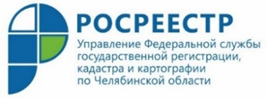 01.07.2021Президент подписал закон, упростивший процедуру регистрации линейных объектовПрезидент России Владимир Путин подписал Федеральный закон № 275-ФЗ «О внесении изменений в Градостроительный кодекс Российской Федерации и отдельные законодательные акты Российской Федерации».Закон содержит предложения Росреестра, направленные на снижение административных барьеров для бизнеса на рынке недвижимости и призван упростить процедуру кадастрового учета и регистрации прав линейных объектов (линии электропередачи, связи (в том числе линейно-кабельные сооружения), трубопроводы (водопровод, канализация, газопровод, теплотрасса и другое), автомобильные дороги, железнодорожные линии и т.д.).В настоящее время различие проектной и фактической протяженности построенного линейного объекта является препятствием для получения разрешения на ввод такого объекта в эксплуатацию и его оформления. Кроме того, причиной приостановки кадастрового учета и регистрации прав на объект недвижимости (в том числе на линейный объект) может стать несвоевременное или неполное внесение изменений в проектную документацию и различие сведений о характеристиках объекта.«Принятый закон установил допустимые пределы (5%) отклонения фактической протяженности построенного линейного объекта от проектной – как для целей ввода объекта в эксплуатацию, так и для кадастрового учета и регистрации прав на такие объекты. Это позволит исключить отказы в выдаче разрешений на ввод линейного объекта в эксплуатацию, а также сократить количество приостановлений кадастрового учета и регистрации прав», – сообщил статс-секретарь – заместитель руководителя Росреестра Алексей Бутовецкий.Кроме того, в законе исключена необходимость приложения проектной документации объекта строительства к техническому плану такого объекта. Росреестр проводит большую законодательную работу в целях снижения административных барьеров для граждан и бизнеса на рынке недвижимости. В июле 2020 года при участии Росреестра был принят закон, согласно которому застройщики получили возможность кадастрового учёта и регистрации прав на созданные объекты недвижимости (не являющиеся линейными) при разнице (в пределах 5%) между проектной и фактической площадью зданий и сооружений. Закон вступает в силу с 1 сентября 2021 года. Пункты, касающиеся упрощения процедуры регистрации линейных объектов, вступают в силу по истечении 10 дней после дня официального опубликования Закона – 11 июля.Пресс-служба Росреестра